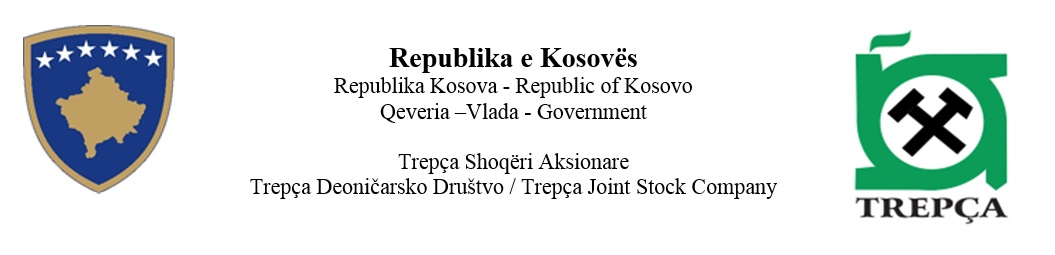 Duke u bazuar ne Rregulloren për dhënie me qira te pronës së paluajtshme të Trepçës Sh.A. me numër protokolli 119 date 11.01.2021, Zyra e shitjes me datën 17.10.2023 bënë shpallje publike për dhënin e pronës së paluajtshme me qira.Shpallje PublikeT-24-1Autoriteti Kontraktues (AK): Trepça SH.A.Adresa e AK: 			Parku Industrial MITROVICË40000Personi Kontaktues: 		Behxhet NimaniE-mail: 			behxhetnimani@hotmail.comTelefoni: 			+381 28 538 050Faks: 				+381 28 539 202Shpallja Publike Qëllimi i ofertës: 	Dhënie me qira e hapësirave të objektit Puntoria e Re në KishnicëKriteret e Dhënies: 		Dhënia e kontratës do të bazohet Çmimi më i lartë  Data e shpalljes: 		18.01.2024Sqarimi: 			deri me 31.01.2024Kërkesa për pjesëmarrje:	Data(t) për kërkesës deri: 31.01.2024Behet ne e-Mail: poshtë shënuar ose në zyrën e Divizioni i shitjesdhe qirasë.Dorëzimi i ofertave: 		Dorëzimi i ofertave bëhet ne formë fizike (zarf te mbyllur)	(Origjinali dhe Kopja)Afati i fundit i dorëzimit:	31.01.2024 në 11:00Vendi i dorëzimit: 		Divizioni i shitjes dhe qirasë Trepça Sh.A. Parku Industrial, MitrovicëKërkesat minimale të kualifikimit:Kopja e certifikatës së regjistrimit të biznesit të entitetit.     Kopje të certifikatës së regjistrimit për TVSH ( vetëm për ofertuesit vendor)    Vërtetim i lëshuar nga Administrata Tatimore se operatori ekonomik në fjalë nuk është në vonës në pagesën e tatimeve së paku deri në tremujorin e fundit të njoftimit për kontratë. Nuk ka obligime ndaj Trepçës te pa paguara.  Shënime shtesë: Çmimi i ofertës: Çmimi i ofruar nga O.E të interesuar do të jetë më i madhe apo i barabarte me çmimin e parashikuar nga Autoriteti Kontraktues - Trepça Sh.A. Obligimet: Ofertuesi fitues do të bartë të gjitha obligimet e investimeve si dhe te gjitha shpenzimet administrative, komunale dhe shpenzimet tjera të cilat dalin mbas lidhjes së kontratës.Oferta: Duhet të përfshijë çmimin për m2  duke përfshirë TVSH-në dhe Çmimin total shih Aneks1.Pagesa: Të gjitha pagesat do të bëhen në EURO, pa ndalesë, kundërkërkesë ose çfarëdo zbritje në llogarinë bankare të Trepça Sh.A.Operatorët ekonomik: që nuk i paraqesin të gjitha të dhënat për formimin e çmimit Aneks 1 dhe deklarimi Aneksi 2 Ofertat e tyre nuk do të shqyrtohet.Aneksi  1                                                       OFERTA Tatimi në qira prej 9% gjithashtu bije në barrë të qiramarrësit dhe pagesën e saj e bënë qiramarrësiAneksi  2	DEKLARATA NËN BETIMUnë, i poshtë nënshkruari, duke përfaqësuar: operatorin ekonomik që paraqitet deklaroj nën betim se jam i përshtatshëm në përputhje me Rregulloren për dhëne me qira te pronës se paluajtshme të Trepçës Sh.A. me numër protokolli 119 date 11.01.2021.Unë vërtetoj se i kam lexuar kërkesat e përshtatshmërisë në rregulloren dhe siguroj se jam i përshtatshëm të marrë pjesë. Unë pranoj mundësinë e sanksionimeve penale dhe civile, gjobave dhe dënimeve, nëse unë për shkak të pakujdesisë dorëzoj çfarëdo dokumenti ose deklarata që përmban informata përmbajtësish të gabueshme ose mashtruese. Aneks  3.		Pjesëmarrja Pjesëmarrja - Marrja e Aplikacionit mund te behet deri me datën 01.11.2023 për mes e-mail ose në Zyren e Shitjes.Aneks  4.		Përshkrimi i AsetevePërshkrimi i aseteve të shënuara më poshtë shërbejnë vetëm për qëllime të informimit dhe Autoriteti Kontraktues nuk ofron garanci të saktësisë së përshkrimit. Këto asete jepen në kushte të gjendjes aktuale “ashtu siç janë dhe ku janë” dhe autoriteti kontraktues nuk ofron Garancion në lidhje me gjendjen e aseteve. Tenderuesi bartë rrezikshmërinë e plotë për gjendjen e aseteve. Objekti është i ndarë në lote, Trepça Sh.A. përmes këtij njoftimi përcakton kushtet dhe termet dhënës me qiratë objekteve dhe hapësirave sipas tenderit me metodën e çmimit ekonomikisht më të lartë, bazuar në parametrat e poshtëshënuar që përcaktojnë formimin e çmimit ekonomikisht më të lartë.DHËNIE ME QIRA E HAPËSIRËS  Oferta duhet të jepet për m2 dhe llogaritja përfundimtare në faturimEmri i OE:Loti Kodi (T?)PërmbledhjePërmbledhjeÇmimiam2bÇmimi për metërc = a * bÇmimi me TVSH Nënshkrimi:Data:Vula:Identifikimi i Operatorit Ekonomik (OE)Identifikimi i Operatorit Ekonomik (OE)Emri i OE:Adresa e plotë:I përfaqësuar nga:I përfaqësuar nga:Emri:Pozita:E-mail:Tel:Nënshkrimi:Data:Vula: